UNIVERSIDAD AMERICANA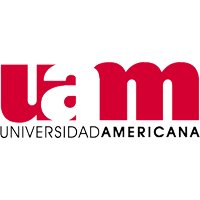 AUTORIZACIÓN DE TEMAS PARA TRABAJOS DE INVESTIGACIÓN  FACULTAD DE CIENCIAS MÉDICAS Y DE SALUDRECIBIDO POR ________________________ FECHA_______________________ENTREGADO POR______________________FECHA________________________Nota: Los estudiantes que realizan investigaciones de una empresa o institución deberán adjuntar a esta solicitud una carta que indique la aprobación por parte de la empresa, de la realización de la misma.l. DATOS DEL ALUMNO Y DIRECTORl. DATOS DEL ALUMNO Y DIRECTOR1. Datos del alumnoNombresApellido paternoApellido maternoApellido maternoCédula de identidad personalCorreo electrónicoPeríodo que cursaTeléfonosFirmaFirmaFirmaCarrera que cursaFirmaFirmaFirmaII. INVESTIGACIÓN A REALIZAR Tema:  Tema:  Tema:  Tema:  Línea de Investigación:  Línea de Investigación:  Línea de Investigación:  Línea de Investigación: Pregunta a investigar:Razones por la cual escoge el tema:OBJETIVOS DE LA INVESTIGACIÓNObjetivo General:Objetivos específicos:APORTES 